                                        649477 с. Огнёвка ул. Школьная 12                   Тел. 8(38848) 21-4-67, факс: 8(38848) 21-3-80 E-mail – oghnievka@mail.ru_____________________________________________________________________________________                                         ПОСТАНОВЛЕНИЕ  № 52а                              JÖПот  19 августа 2016 г.                                                                                     С. Огневка                                                                    О внесении изменений и дополнений в  административный регламент «Предоставление в собственность, аренду, безвозмездное пользование земельного участка, находящегося в государственной или муниципальной собственности, без проведения торгов»,  утвержденный Постановлением  от 10.03.2016г. № 26 На основании протеста прокуратуры Усть-Коксинского района  от 11.08.2016г.  № 07-03-2016,   в соответствии с федеральными законами  от 06.10.2003 № 131-ФЗ «Об общих принципах организации местного самоуправления в Российской Федерации»,от 27.07.2010 № 210-ФЗ «Об организации предоставления государственных и муниципальных услуг», Земельным кодексом Российской Федерации, администрация Огневского сельского поселения ПОСТАНОВЛЯЕТ:внести изменения и дополнения в п.п.  1.5, 1.6,  1.7,  5.3,  5.6:      -  пункт 1.5 дополнить подпунктом  17)  «Лица, относящимся  к коренным малочисленным народам севера, Сибири и Дальнего востока Российской Федерации, и их общинам в местах традиционного проживания и традиционной хозяйственной деятельности для размещения  зданий,  сооружений, необходимых в целях сохранения и развития традиционных образа жизни, хозяйствования и промыслов коренных малочисленных народов Севера, Сибири и Дальнего востока Российской Федерации, на срок не более чем 10 лет;- подпункт 6)  пункта 1.6 дополнить  словами: «предоставление земельных участков в собственность бесплатно»; - пункт 1.7  п.п. 13 дополнить ч. 13.1:13.1)  земельного участка для освоения территории в целях строительства жилья экономического класса  или для комплексного освоения территории в целях строительства жилья  экономического класса юридическому лицу, заключившему договор об освоении территории  в целях строительства жилья экономического класса или договор о комплексном освоении территории в целях строительства жилья экономического класса (п.п. 13.1 введён Федеральным законом от 21.07.2014 года №  224-ФЗ);п.п. 17) дополнить  словами: «в соответствии с Земельным кодексом РФ»;п.п. 21)  дополнить словами: «примерная форма соглашений о взаимодействии в сфере развития инфраструктуры особой экономической зоны утверждается уполномоченным Правительством Российской Федерации, федеральным органом исполнительной власти»;п.п. 22)  добавить  п.п. 22.1) «земельного участка для освоения территории в целях строительства и эксплуатации наемного дома коммерческого использования или для освоения территории в целях строительства и эксплуатации наемного дома социального использования лицу, заключившему договор об освоении территории в целях строительства и эксплуатации наемного дома коммерческого использования или договор об освоении территории в целях строительства и эксплуатации наемного дома социального использования,  и в случаях, предусмотренных законом Республики Алтай, некоммерческой организации, созданной Республикой Алтай или муниципальным образованием РА  для освоения территорий в целях строительства и эксплуатации наемных домов социального использования;  (п.п. 22.1  введен Федеральным законом от 21.07.2014г № 217-ФЗ»;п.п. 30) земельного участка, предназначенного для   ведения сельскохозяйственного производства, арендатору, который надлежащим образом использовал такой земельный участок, при условии, что заявление о заключении нового договора аренды такого земельного участка подано этим арендатором до дня истечения срока действия ранее заключенного договора аренды такого земельного участка;  31)  земельного участка арендатору (за исключением арендаторов земельных участков, указанных в п.п. 30  настоящего регламента) если этот арендатор имеет право на заключение нового договора аренды такого земельного участка в соответствии с  пунктами  3,  4 ст. 39.6 ЗК РФ;32) граждане юридические лица, являющиеся арендаторами находящихся в государственной или муниципальной собственности земельных участков, имеют право на заключение нового договора аренды таких земельных участков без проведения торгов в следующих случаях:32.1.) земельный участок предоставлен гражданину или юридическому лицу в аренду без проведения торгов (за исключением случаев, предусмотренных п. 13, 14 или 20 ст. 39.12 ЗК РФ);32.2) земельный участок предоставлен гражданину на аукционе для ведения садоводства или дачного хозяйства.33) гражданин или юридическое лицо, являющиеся арендаторами  земельного участка, имеют право на заключение нового договора аренды такого земельного  участка,(указанных в п. 32 настоящего регламента) в случаях при наличии совокупности следующих условий:33.1)  заявление  о заключении нового договора аренды такого земельного участка подано этим гражданином или этим юридическим лицом до дня истечения срока действия ранее заключенного договора авренды земельного участка;33.2) исключительным правом на приобретение такого земельного участка в случае предусмотренным  Земельным кодексом, другими  Федеральными законами, не обладает иное лицо;33.3)  ранее заключенный договор аренды такого земельного участка не был расторгнут с этим гражданином или этим юридическим лицом по основаниям, предусмотренным п. 1.2 ст.46 ЗК РФ;33.4)  на момент заключения нового договора аренды такого земельного участка имеются предусмотренные подпунктами с 1 по 30  пункта 1.7 административного регламента  основания  для предоставления без проведения торгов земельного участка, договор  аренды которого был заключен без проведения торгов;34)  предоставление в аренду без проведения торгов земельного  участка, который находится в государственной или муниципальной собственности и на котором  расположен объект незавершенного строительства, осуществляется однократно для завершения строительства этого объекта;34.1)  собственнику объекта незавершенного строительства, право  собственности на который приобретено по результатам публичных торгов по продаже этого объекта, изъятого у предыдущего собственника в связи с прекращением действия договора аренды земельного участка, находящегося в государственной или муниципальной собственности;34.2) собственнику объекта завершенного строительства, за исключением указанного в п.п. 34.1 настоящего регламента, в случае, если уполномоченным органом в течении 6 месяцев со дня истечения срока действия заранее заключенного договора аренды земельного участка, на котором расположен этот объект, в суд не заявлено требование об изъятии этого объекта путем породажи с публичных торгов, либо судом отказано в удовлетворении данного требования или этот объект не был продан с публичных торгов по причине отсутствия лиц, участвовавших в торгах.Предоставление земельного участка в аренду без аукциона в соответствии с настоящим п.п. допускается при условии, что такой земельный участок не предоставлялся для завершения строительства этого объекта не одному из предыдущих собственников этого объекта.35)  если единственная заявка на участие в аукционе на право заключения договора аренды земельного участка, находящегося в государственной или муниципальной собственности, подано лицом, которое соответствует указанным в извещении о проведении аукциона требованиям к участникам аукциона и заявка на участие в аукционе которого  соответствует указанным в извещении о проведении аукциона условиям аукциона,  либо если только один заявитель признан единственным участником аукциона или в аукционе принял участие только один его участник, договор аренды такого земельного участка заключается указанным лицом.   -  пункт  2 административного регламента дополнить  абзацем следующего содержания:  «в соответствии с п. 6 ст. 14 Федерального закона  27.07.2010  № 210-ФЗ (ред. от  03.07.2016г)  «Об организации предоставления государственных и муниципальных услуг»  стандарт предоставления государственной или муниципальной услуги предусматривает иные требования, в том числе учитывающие особенности предоставления  государственных и муниципальных услуг в многофункциональных центрах и особенности предоставления государственных и муниципальных услуг в электронной форме»   -  пункт 5.3 слова «субъектов Российской Федерации и муниципальными правовыми актами»  заменить словами: «Республики Алтай»;2. Обнародовать настоящее постановление  и разместить на официальном сайте Администрации МО «Усть-Коксинский район» в сети «Интернет», на странице сельской администрации Огневского сельского поселения.3. Контроль за исполнением настоящего постановления возложить на специалиста сельской администрации Колмакову Н.В.Глава сельской Администрации Огнёвского сельского поселения                                                                Л.В. КонопляРеспублика Алтай Усть-Коксинский районСельская администрация Огневского сельского поселения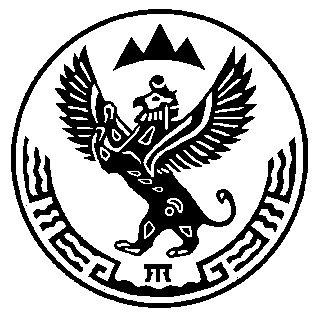 Алтай  РеспубликаКÖКСУУ-ООЗЫ АЙМАКСООРУ  JУРТJЕЗЕЕЗИНИНАДМИНИСТРАЦИЯЗЫ